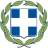 ΘΕΜΑ: ΠΡΟΣΚΛΗΣΗ ΣΥΜΜΕΤΟΧΗΣ ΣΤΟ ΣΕΜΙΝΑΡΙΟ ΣΥΝΑΝΤΗΣΗΣ ΠΕΡΙΦΕΡΕΙΑΚΟΥ ΔΙΚΤΥΟΥ ΠΕΡΙΒΑΛΛΟΝΤΙΚΗΣ ΕΚΠΑΙΔΕΥΣΗΣ «ΕΝΑΣ ΚΗΠΟΣ ΣΤΟ ΣΧΟΛΕΙΟ ΜΟΥ»Το Κέντρο Περιβαλλοντικής Εκπαίδευσης (ΚΠΕ) Βάμου προγραμματίζει, σε συνεργασία με τα άλλα ΚΠΕ της Κρήτης και τις Διευθύνσεις Πρωτοβάθμιας και Δευτεροβάθμιας Εκπαίδευσης της Κρήτης, στο πλαίσιο του Πράξης «ΚΕΝΤΡΑ ΠΕΡΙΒΑΛΛΟΝΤΙΚΗΣ ΕΚΠΑΙΔΕΥΣΗΣ (ΚΠΕ) - ΠΕΡΙΒΑΛΛΟΝΤΙΚΗ ΕΚΠΑΙΔΕΥΣΗ», το οποίο υλοποιείται μέσω του Επιχειρησιακού Προγράμματος «ΑΝΑΠΤΥΞΗ ΑΝΘΡΩΠΙΝΟΥ ΔΥΝΑΜΙΚΟΥ, ΕΚΠΑΙΔΕΥΣΗ ΚΑΙ ΔΙΑ ΒΙΟΥ ΜΑΘΗΣΗ» με τη συγχρηματοδότηση της Ελλάδας και της Ευρωπαϊκής Ένωσης, Σεμινάριο του Περιφερειακού Δικτύου Περιβαλλοντικής Εκπαίδευσης «Ένας κήπος στο σχολείο μου», την Παρασκευή 23 και το Σάββατο 24 Φεβρουαρίου 2018.Το Περιφερειακό Δίκτυο Περιβαλλοντικής Εκπαίδευσης «Ένας κήπος στο σχολείο μου» ιδρύθηκε με την υπ’ αριθ. Πρωτ. Φ 27.1/444/24-01-2017 Απόφαση της Περιφερειακής Διεύθυνσης Πρωτοβάθμιας και Δευτεροβάθμιας Εκπαίδευσης Κρήτης.  Το Σεμινάριο θα υλοποιηθεί στις εγκαταστάσεις του ΚΠΕ Βάμου στον Κεφαλά την Παρασκευή 23 Φεβρουαρίου 2018 και το Σάββατο 24 Φεβρουαρίου 2018.  Το ΚΠΕ Βάμου θα καλύψει από τον προϋπολογισμό του τα έξοδα διατροφής των συμμετεχόντων και τη διαμονή όσων απέχουν περισσότερα από 40 χιλιόμετρα από την έδρα του ΚΠΕ (Κεφαλάς Αποκορώνου) με δωρεάν φιλοξενία στο Παρθεναγωγείο του Βάμου που έχει παραχωρηθεί από το Δήμο Αποκορώνου γι’ αυτό το σκοπό.  Το Σεμινάριο απευθύνεται κατά προτεραιότητα σε εκπαιδευτικούς που συμμετέχουν στο Δίκτυο και υλοποιούν σχετικό πρόγραμμα Περιβαλλοντικής Εκπαίδευσης αλλά και σε άλλους εκπαιδευτικούς που ενδιαφέρονται να συμμετάσχουν στο Δίκτυο υλοποιώντας σχετικό πρόγραμμα δηλωμένο στους Υπευθύνους Σχολικών Δραστηριοτήτων.   Για αιτήσεις πατήστε εδώ.  Εάν υπάρξουν περισσότερες αιτήσεις συμμετοχής από 40 συνολικά, θα γίνει επιλογή των συμμετεχόντων από τους Υπεύθυνους Σχολικών Δραστηριοτήτων.Στόχος της λειτουργίας του Δικτύου είναι η ευαισθητοποίηση μαθητών κι εκπαιδευτικών για την βιοποικιλότητα, την τοπική χλωρίδα της Κρήτης και την αλλαγή του περιβάλλοντος του σχολείου μέσα από την εισαγωγή πρασίνου και τη δημιουργία σχολικών κήπων, η επικοινωνία και ανταλλαγή ιδεών και πρακτικών μεταξύ των εκπαιδευτικών και μαθητών.ΠΡΟΓΡΑΜΜΑ ΣΕΜΙΝΑΡΙΟΥΠαρασκευή 23 Φεβρουαρίου 201817.00 - 17.30: 	Προσέλευση - Εγγραφές 17.30 - 17.45: 	Χαιρετισμοί17.45 - 18.15: 	Παρουσίαση του Δικτύου και των προτάσεων της Συντονιστικής Επιτροπής από την Πρόεδρο της Συντονιστικής Επιτροπής, Παπαδογιαννάκη Κωνσταντίνα, Αναπληρώτρια Υπεύθυνη του ΚΠΕ Βάμου.18.15 - 19.15: 	Παρουσίαση εκπαιδευτικών προγραμμάτων των ΚΠΕ της Κρήτης για τους σχολικούς κήπους, τη χλωρίδα και τη βιοποικιλότητα (εκπρόσωποι Παιδαγωγικών Ομάδων ΚΠΕ Βάμου, Ανωγείων, Αρχανών, Ιεράπετρας).19.15 - 19.30: 	Διάλειμμα19.30 - 20.00: «Αρωματικά και φαρμακευτικά φυτά της Κρήτης», Μαρκάκη Ελένη, τεχνολόγος γεωπόνος 	του Μεσογειακού Αγρονομικού Ινστιτούτου Χανίων20.15 - 21.00: 	Παρουσιάσεις εκπαιδευτικών δράσεων σχολείων που συμμετέχουν στο Δίκτυο21.00: 	Δείπνο για τους συμμετέχοντεςΣάββατο 24 Φεβρουαρίου 201809.00 - 9.30: 	Παιχνίδια γνωριμίας09.30 - 11.00: 	Εργαστήριο θεατρικού παιχνιδιού, ΠΟ ΚΠΕ Βάμου11.00 - 11.15: 	Διάλειμμα11.15 - 14.00: 	Επίσκεψη σε βιοτεχνία κατασκευής αιθέριων ελαίων στους Μαχαιρούς και σε αγρόκτημα παραγωγής βιολογικών προϊόντων με τη μέθοδο της Περμακουλτούρας στην Κάινα Αποκορώνου.ΕΛΛΗΝΙΚΗ ΔΗΜΟΚΡΑΤΙΑΥΠΟΥΡΓΕΙΟ ΠΑΙΔΕΙΑΣ, ΕΡΕΥΝΑΣ ΚΑΙ ΘΡΗΣΚΕΥΜΑΤΩΝΠΕΡΙΦΕΡΕΙΑΚΗ Δ/ΝΣΗ ΠΕ & ΔΕ ΚΡΗΤΗΣΚΕΝΤΡΟ ΠΕΡΙΒΑΛΛΟΝΤΙΚΗΣ ΕΚΠΑΙΔΕΥΣΗΣ ΒΑΜΟΥΕΛΛΗΝΙΚΗ ΔΗΜΟΚΡΑΤΙΑΥΠΟΥΡΓΕΙΟ ΠΑΙΔΕΙΑΣ, ΕΡΕΥΝΑΣ ΚΑΙ ΘΡΗΣΚΕΥΜΑΤΩΝΠΕΡΙΦΕΡΕΙΑΚΗ Δ/ΝΣΗ ΠΕ & ΔΕ ΚΡΗΤΗΣΚΕΝΤΡΟ ΠΕΡΙΒΑΛΛΟΝΤΙΚΗΣ ΕΚΠΑΙΔΕΥΣΗΣ ΒΑΜΟΥΚεφαλάς, 5-02-2017Αριθ. Πρωτ. 19Δ/νση: Πληροφορίες: Τηλέφωνο:Fax: e-mail:Ιστοσελίδα:Ιστολόγιο:Κεφαλάς Αποκορώνου 73008Ποντικάκης Φώτιος28250-8323028250-83231mail@kpe-vamou.chan.sch.gr http://kpe-vamou.chan.sch.gr http://kpevamou.blogspot.gr ΠΡΟΣ: Εκπαιδευτικούς που συμμετέχουν στο Περιφερειακό Δίκτυο Περιβαλλοντικής Εκπαίδευσης «Ένας κήπος στο σχολείο μου» Ο Υπεύθυνος του ΚΠΕ ΒάμουΠοντικάκης Φώτιος